Remburssi ry hallituksen kokous_______________________________________________________________________________________KokoustiedotAika: 22.2.2023 klo 10.00Paikka: YTK:n Bunkkeri_______________________________________________________________________________________Jäsenet:	Paikalla:(x) Jokinen Wilma, puheenjohtaja		(x) Lahdensuo Maria			(x) Aaltonen Tapio					(x) Törmänen Iida(x) Simukka Artturi(x) Alatalo Fanni(x) Metsävainio Elli(x) Nätti Anniina(x) Åhman Emmi-Mari, etänä(x) Iivari Reetta, poistui 11.06, palasi 11.10(x) Vääräniemi LottaToimihenkilöt:	(x) Halonen Aada-Loviisa(x) Autti MatildaLäsnäolo- ja puheoikeudet:(x) Keränen Amanda(x) Mäkinen Roope, poistui 11.21, palasi 11.24, poistui 11.51Asiat		1 § Kokouksen avausPuheenjohtaja Wilma Jokinen avasi kokouksen 22.2.2023 ajassa 10.24.		2 § Kokouksen laillisuus ja päätösvaltaisuusYhdistyksen sääntöjen 15§:n mukaan hallitus on päätösvaltainen, mikäli puheenjohtaja tai varapuheenjohtaja, sekä vähintään puolet hallituksen jäsenistä on läsnä. Todettiin kokous päätösvaltaiseksi ja laillisesti koolle kutsutuksi.Esitys: Myönnetään läsnäolo- ja puheoikeudet Keränen Amandalle ja Mäkinen Roopelle.Päätös: Päätetään esityksen mukaisesti.		3 § Kokouksen toimihenkilöiden valintaValittiin Wilma Jokinen kokouksen puheenjohtajaksi, Artturi Simukka sihteeriksi, sekä Iida Törmänen ja Matilda Autti pöytäkirjantarkastajiksi ja ääntenlaskijoiksi.		4 § Esityslistan hyväksyminen kokouksen työjärjestykseksiLisätään kohta 15 Deadlinepiiri ja kohta 16 Remburssin lätkä- ja säbäjoukkue, kohta 17 Tapahtumat ja 18 Poronkusema.Hyväksytään kokouksen esityslista muutoksilla työjärjestykseksi.5 § Yhdistyksen taloudellinen tilanne	Remburssin tilillä on tällä hetkellä 8882,73 €. Viimeisimmät menot ovat HTP-maksuja. Erääntyvissä 692,44 €. Hallinnoijat ry:lle lähetetty lasku on yhä avoinna.		6 § IlmoitusasiatBusiness Finlandin ekskursio onnistuu heidän puolestaan. Ajankohtaa selvitetään.RoKi saanut tapahtumamateriaalit, palaavat asiaan myöhemmin.Edunvalvontatoimikunnan ensimmäinen kokous ma 27.2. klo 10.Yliopiston häry-tiimi perustanut wa-ryhmän.Henkilökunnan yhteyshenkilöt eivät ole vastanneet sähköposteihin oppiainekahveihin liittyen.7 § YritysyhteistyötChoco Delin yhteistyö jatkuu samalla sopimuksella kuin edellisvuonna.Wood Jewel ei valmista enää kuksia, mutta tekevät puukkoja. Sopimus jatkuu edelleen samansisältöisenä.Cafe & Bar 21:n kanssa palaveri myöhemmin.8 § KV-asiatHallitus kerää kyselyllä palautetta vaihtoon aikovilta ja jo lähteneiltä vaihdon toimivuudesta. Palautteesta koostetaan kehitysehdotuksia kv-toimikunnalle.9 § VuosijuhlatSillistilan saa sovittua aikaisempaan käyttöön 12—16.Päätetään Telegramissa mille järjestölle ohjataan muistamiset.Tapahtuman yhteistyösopimukset esitelty hallitukselle: Meeat Food Tech (Liite 1), Beverage Partners Finland (Liite 2), Mr. Panini (Liite 3) ja Glitternisti (Liite 4).Esitys: Hyväksytään yhteistyösopimukset.Päätös: Päätetään esityksen mukaisesti.10 § AnsiomerkitEsitys: Annetaan puheenjohtajalle valtuudet kerätä jäsenistöltä ehdotuksia ansiomerkkien saajaksi.Päätös: Päätetään esityksen mukaisesti.11 § Vuoden tuutoriAiemmin valittu fukseille tehtävällä kyselyllä, jonka tuutorit ovat luoneet. Nyt kysely luodaan yhteistyössä tuutoreiden ja hallituksen kanssa molempia hyödyttävällä tavalla.Esitys: Annetaan varapuheenjohtajalle valtuudet tehdä suljettua kyselyä fukseille.Päätös: Päätetään esityksen mukaisesti.12 § TuutorointikyselyAiemmin ollut LYYn vastuulla, mutta tehdään kyselyä myös Remburssin puolelta.13 § KannanottoPääainevalinnat ja valintaprosessista tiedottaminen tulee tapahtua nykyistä aiemmin ja selkeämmin. Edunvalvontavastaava tekee kyselyn opiskelijoille heidän kokemuksistaan. Hallitus valmistelee kannanottoa aiheesta.14 § Kosmos Buranin vuosijuhlatHallitus kutsuttu edustamaan KB:n 10-vuotisjuhlille 18.3. Lipun hinta 80 €. Artturi ja Iida kiinnostuneita.Esitys: Budjetoidaan 80 € illalliskortteihin ja 18 € muistamisiin.Päätös: Päätetään esityksen mukaisesti.15 § Deadline-piiriJärjestetään 6.3. klo 11–17 koululla.16 § Remburssin lätkä- ja säbäjoukkueet tapahtumiinTehdään kysely jäsenistölle, ketä kiinnostaa osallistua turnauksiin.Lapikkaan lätkäturnaus 18.3, joukkue pitää olla valittuna 3.3. Osallistumismaksu 15 €/joukkue.Rotkon säbäturnaus 1.4. Turnauksessa vain kuusi joukkuetta ja pelaajamäärä epäselvä. Päätetään panostaa vain lätkään.Esitys: Remburssi ry budjetoi maksamaan kahden lätkäjoukkueen osallistumismaksut.Päätös: Päätetään esityksen mukaisesti.17 § Tapahtumat	8.3. Hankifutis 	17.3. Pilkkitapahtuma	14.4. Sitsit	21.4. Kostajaiset Rollohalli siirtynee syksylle.	YTK-yhteistyötapahtumat:	23.3. Leffailta Biorexissä	1.4. Lasketteluretki	13.5. Euroviisuvalvojaiset Remburssi goes Teatteriin myyty 3 lippua.Esitys: Budjetoidaan 40 € pilkkitapahtuman saunatilaan. Päätös: Päätetään esityksen mukaisesti.18 § Poronkusema	Rastille tarvitaan mm. pilkkejä. Esitys: Budjetoidaan 25 € rastitarvikkeisiin. Päätös: Päätetään esityksen mukaisesti.19 § KokouseväätEsitys: Budjetoidaan 2,15 € kokouseväisiin.Päätös: Päätetään esityksen mukaisesti.		20 § Muut esille tulevat asiatHallitukselle esitelty jäsenen toimesta poikkitieteellistä matalankynnyksen tapahtumakonseptia. Hallitus perehtyy ehdotukseen ja käsittelee sitä toisessa kokouksessa.		21 § Seuraava kokous			 Ti 7.3. klo 14.00 Bunkkerissa.			Iltakoulu 16.3. klo 10.00. Paikka päätetään myöhemmin.		22 § Kokouksen päättäminen			Kokous päättyi ajassa 11.52.Pöytäkirjan vakuudeksi_____________________________________	_____________________________________Wilma Jokinen					Artturi SimukkaPuheenjohtaja					Sihteeri_____________________________________	_____________________________________Autti Matilda					Törmänen IidaPöytäkirjantarkastaja				PöytäkirjantarkastajaLiite 1. Meeat Food Tech yhteistyösopimus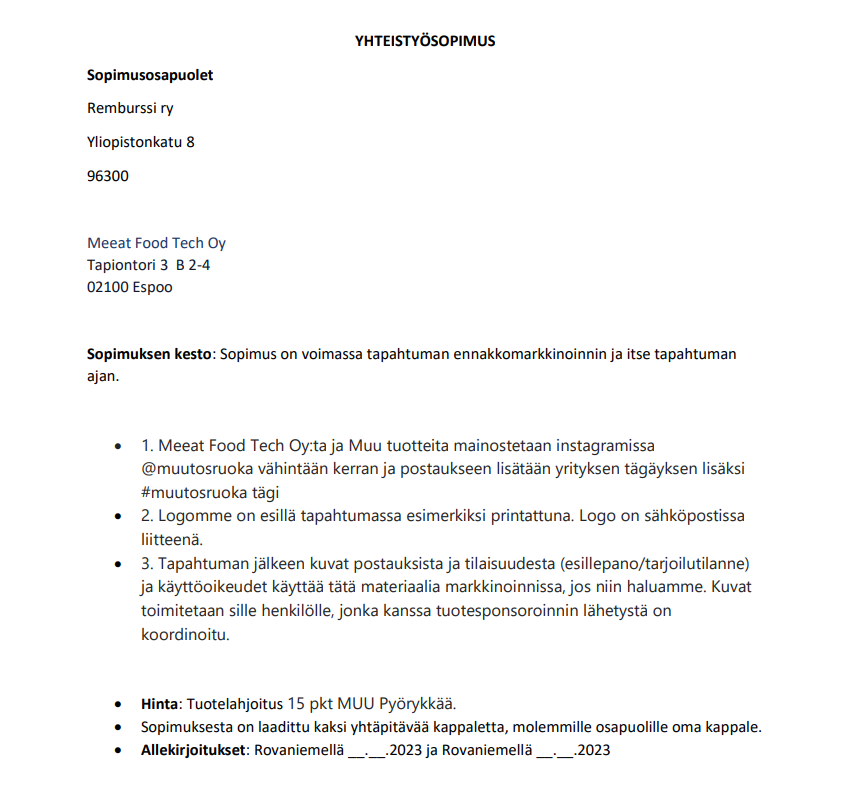 Liite 2. Beverage Partners Finland yhteistyösopimus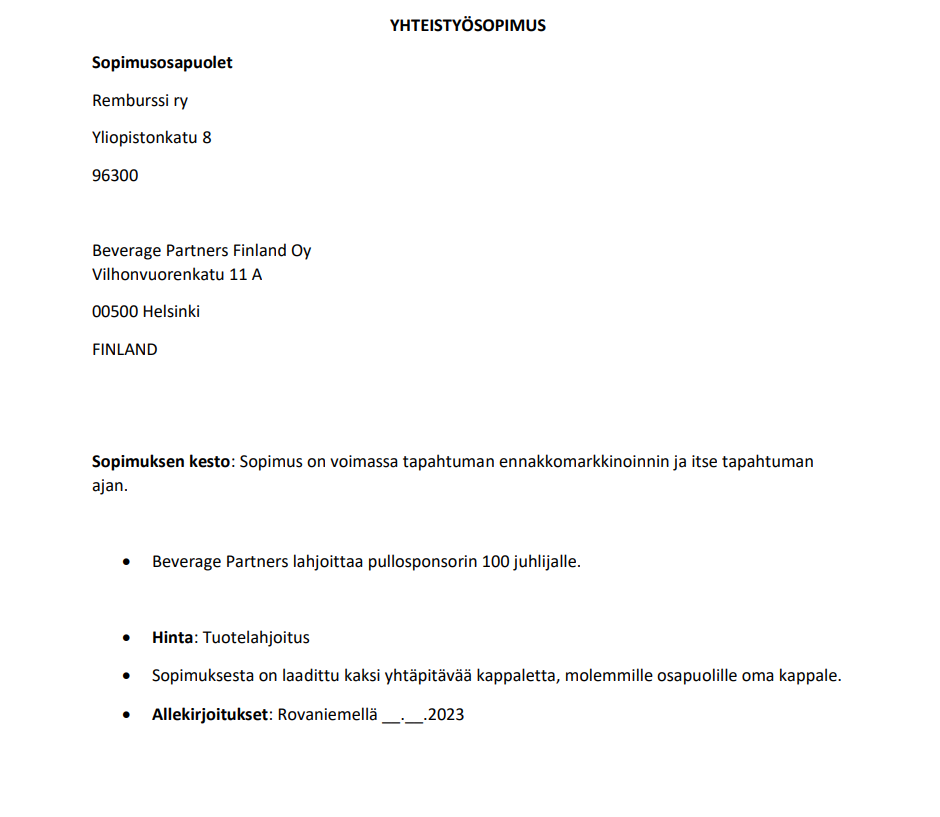 Liite 3. Mr. Panini yhteistyösopimus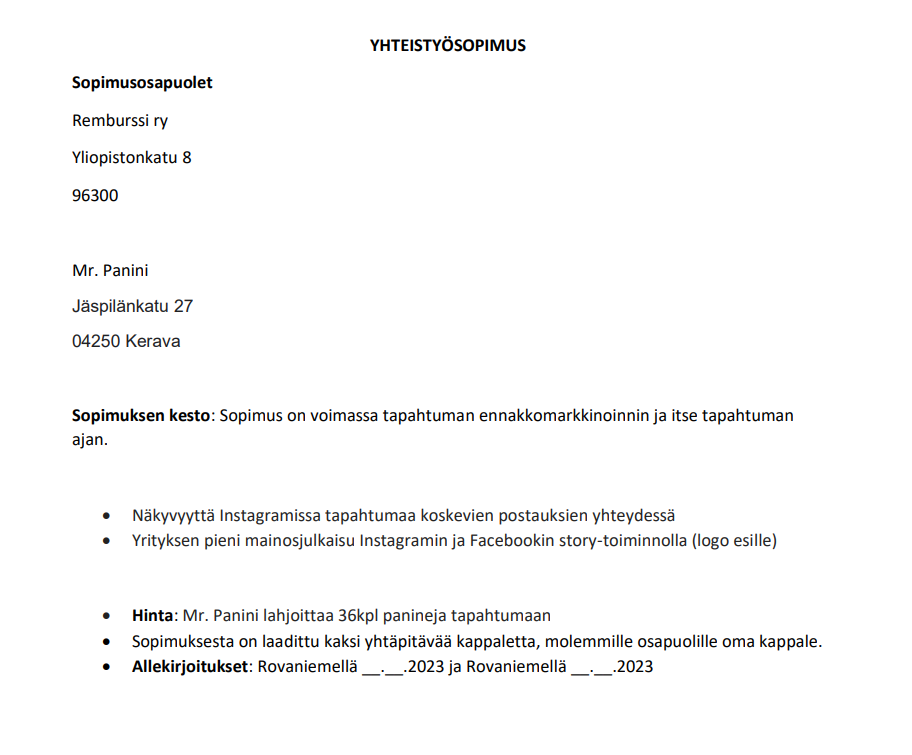 Liite 4. Glitternisti yhteistyösopimus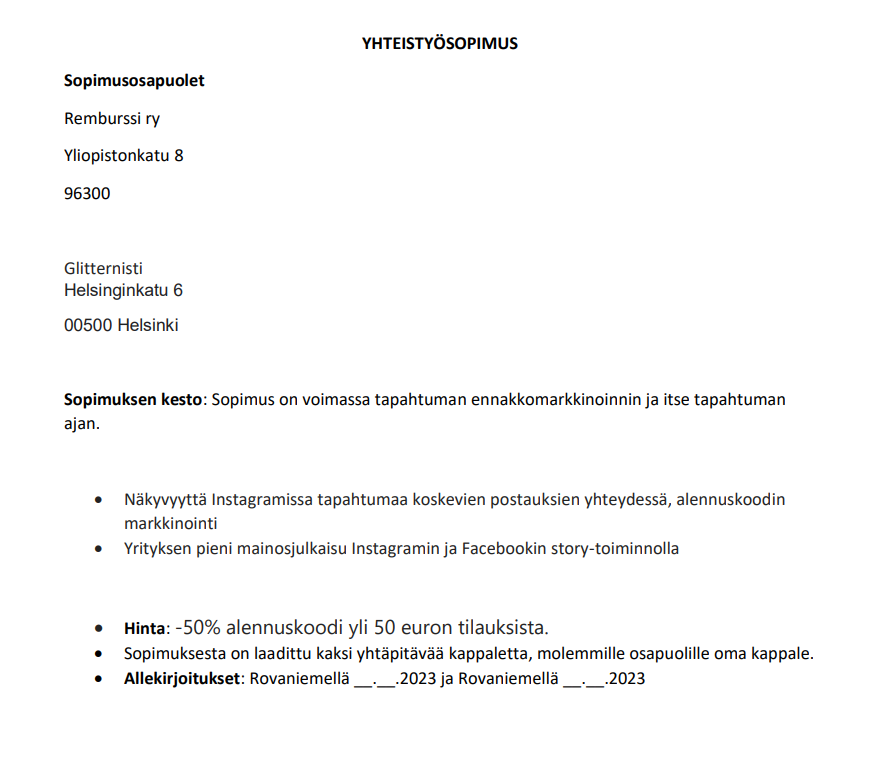 